ҠАРАР                                                                          РЕШЕНИЕОб исполнении бюджета сельского поселения Мирновский сельсовет муниципального района Благоварский район Республики Башкортостан за 2021год          В соответствии с частью 10 статьи 35 Федерального закона от 06.10.2003 года № 131-ФЗ Совет сельского поселения Мирновский сельсовет муниципального района Благоварский район Республики Башкортостан РЕШИЛ :Утвердить отчет об исполнении бюджета сельского поселения Мирновский сельсовет муниципального района Благоварский район республики Башкортостан за 2021 год .Настоящее решение вступает в силу со дня его официального обнародования.               Глава сельского поселения               Мирновский сельсовет -                                             Г.Р.Насырова               с.Мирный               20.05.2022г               № 28-217БАШКОРТОСТАН РЕСПУБЛИКАhЫБЛАГОВАР  РАЙОНЫМУНИЦИПАЛЬ РАЙОНЫНЫҢ МИРНЫЙ АУЫЛ СОВЕТЫ                    АУЫЛ БИЛӘМӘҺЕ СОВЕТЫ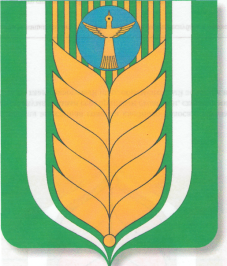 СОВЕТ СЕЛЬСКОГО ПОСЕЛЕНИЯ МИРНОВСКИЙ СЕЛЬСОВЕТ МУНИЦИПАЛЬНОГО РАЙОНА                       БЛАГОВАРСКИЙ РАЙОНРЕСПУБЛИКИ БАШКОРТОСТАН452738,  Мирный ауылы, Енеy урамы, 2452738, с.Мирный, ул. Победы, 2